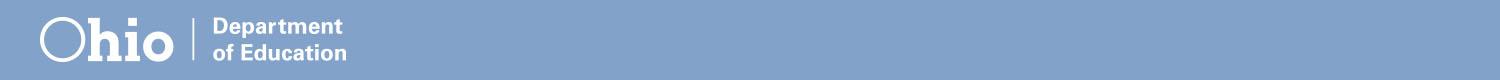 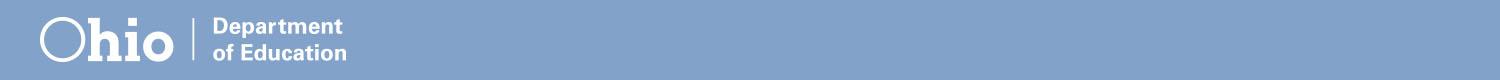 Module Summary: Advocacy and Collaborating with the Community* Overview:  In this module, we will discuss Advocacy as a partnership principle and Collaborating with the Community as an effective key strategy for involving parents and families. We will reflect on our own individual skills within parent-teacher partnerships, and experiences we have had in these partnerships. We will link these topics to student outcomes, school practices, and district improvement. Videos and activities are provided as supplemental learning materials.  
* Goal of Module:To learn and implement content and strategies of Advocacy and Collaborating with the Community as principles and effective strategies of building a foundation for parent-teacher partnerships and involving parents/families with school staff and students.* Objectives:  Participants will....Discuss their experiences with parent-teacher partnerships in reference to Advocacy and Collaborating with the Community.Demonstrate learning ofAdvocacy as a Partnership Principle by explaining to team members and identifying practices currently used by self / building / district.Collaborating with the Community as a Key Strategy of parent involvement by explaining to team members and identifying practices currently used by self / building / district.Link Advocacy and Collaborating with the Community practices to positive student outcomes, connections of adults supporting students, and school practices.Recommend ideas to building and district leaders for improvement in these areas.